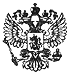                                     Дума Ставропольского краяЗакон Ставропольского края от 22 июля 2019 г. N 54-кз "О внесении изменений в Закон Ставропольского края "Об инвестиционной деятельности в Ставропольском крае" (не вступил в силу)Статья 1Внести в Закон Ставропольского края от 01 октября 2007 г. N 55-кз                                "Об инвестиционной деятельности в Ставропольском крае" следующие изменения:1) часть 3 статьи 5 дополнить абзацем следующего содержания:"предоставление инвестиционного налогового вычета.";2) дополнить статьей 14.2 следующего содержания:"Статья 142. Инвестиционный налоговый вычет1. Инвестиционный налоговый вычет, установленный статьей 286.1 Налогового кодекса Российской Федерации, применяется организациями или обособленными подразделениями организаций, расположенными на территории Ставропольского края, в отношении расходов налогоплательщиков, указанных в подпунктах 1 и 2 пункта 2 статьи 286.1 Налогового кодекса Российской Федерации, применительно к объектам основных средств, за исключением организаций, применяющих пониженную ставку налога на прибыль организаций, установленную статьями 13, 14 и 14.1 настоящего Закона.2. Организациям, указанным в части 1 настоящей статьи, предоставляется право на применение инвестиционного налогового вычета в случае, если удельный вес их доходов составляет не менее 70 процентов от осуществления одного или нескольких из следующих видов экономической деятельности в соответствии с Общероссийским классификатором видов экономической деятельности:производство пищевых продуктов, за исключением производства напитков;производство текстильных изделий;производство одежды.3. Размер инвестиционного налогового вычета текущего налогового (отчетного) периода составляет не более 50 процентов суммы расходов текущего периода, указанных в абзаце втором пункта 1 статьи 257 Налогового кодекса Российской Федерации, и (или) не более 50 процентов суммы расходов текущего периода на цели, указанные в пункте 2 статьи 257 Налогового кодекса Российской Федерации (за исключением расходов на ликвидацию основных средств).4. Инвестиционный налоговый вычет применяется к объектам основных средств, определенных пунктом 4 статьи 286.1 Налогового кодекса Российской Федерации, за исключением автомобилей легковых и объектов основных средств, приобретенных за счет субсидий и (или) бюджетных инвестиций, предоставленных из бюджета Ставропольского края.5. Сумма расходов организаций, указанных в части 3 настоящей статьи, превышающая в налоговом (отчетном) периоде предельную величину инвестиционного налогового вычета, может быть учтена при определении инвестиционного налогового вычета в течение трех последовательных налоговых периодов начиная с налогового периода, следующего за налоговым периодом, в котором сумма таких расходов превысила предельную величину инвестиционного налогового вычета.6. Размер ставки налога для определения предельной величины инвестиционного налогового вычета текущего налогового (отчетного) периода составляет 5 процентов.".Статья 2Настоящий Закон вступает в силу с 1 января 2020 года и действует                                      по 31 декабря 2027 года включительно.г. Ставрополь22 июля 2019 г.N 54-кзГубернатор Ставропольского края              В.В. Владимиров